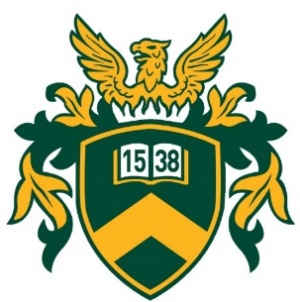 iDEa│bUDsInnovációs Ötletfejlesztési Programa Debreceni Egyetem fenntartásában lévő középiskolák tanulói részéreElső szakaszJelentkezési űrlap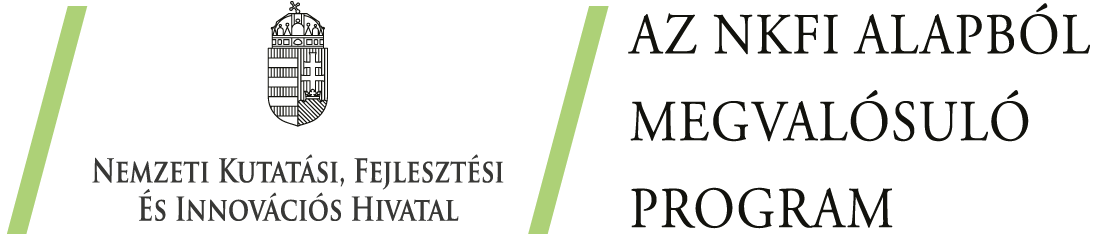 Az első szakaszban benyújtandó pályázat célja, hogy saját szavaitokkal, szabad formában, az alább ismertetett kérdéskörök mentén mutassátok be az ötleteteket. A projekttervet Calibri betűtípussal, 11-es betűmérettel, 1,15 szóközzel, 2,5 cm margó (A/4 lapméret) alkalmazásával kérjük elkészíteni.AlapadatokA projekt címe: ……………………………………………..Intézmény (középiskola) neve:Középiskolai mentor neve:Középiskolai mentor oktatott tantárgyai, vezetett szakkörei (melyek relevánsak a projekt szempontjából): A tanulói csapat tölti ki!Az innovatív ötlet ismertetése (max. 2 oldal)Milyen problémára szeretnétek választ találni? Miért fontos számotokra ennek a problémának a megoldása?Ismertessétek az ötletet, ami megoldást nyújt a fenti problémára!Kik fogják igénybe venni az általatok felvázolt innovatív megoldást? Miben különbözik az ötletetek a jelenleg ismert megoldásoktól? Miben jobb, miben hoz újítást?Említsetek pár létező terméket, megoldást (amennyiben releváns), melyeket jelenleg is alkalmaznak az érintett piaci területen!A projektre vonatkozó tervek (max. 2 oldal)Milyen tevékenységeket szeretnétek majd végezni a projekt keretében?A tervezett tevékenységek hogyan szolgálják az ötlet továbbfejlesztését és tudományos/piaci alátámasztását?Miben szeretnétek segítséget kapni a mentorprogram keretében?A csapattagok bemutatásaA lenti adatokat kérjük, az összes csapattagra vonatkozóan adjátok meg! A táblázat szükség szerint bővítendő.A középiskolai mentor tölti ki!Kérjük, fogalmazza meg, hogy miért javasolja a tanulói csapat ötletének támogatását (max. fél oldal)!Aláírásommal nyilatkozom, hogy elfogadom a Debreceni Egyetem által meghirdetett iDEa│bUDs Innovációs Ötletfejlesztési Program szabályait.Dátum:Középiskolai mentor aláírása: ………………………………………………………………Csapattag neve:Korábbi innovációs tapasztalatok felsorolása, ha voltak ilyenek (pl. részvétel innovációs programokon, workshopokon)Mi lesz a csapatban a feladatod? Mik az erősségeid?Évfolyam, osztályCsapattag neve:Korábbi innovációs tapasztalatok felsorolása, ha voltak ilyenek (pl. részvétel innovációs programokon, workshopokon)Mi lesz a csapatban a feladatod? Mik az erősségeid?Évfolyam, osztály